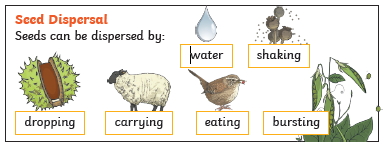 Key VocabularyKey VocabularyRootsThese anchor the plant into the ground and absorb water and nutrients from the soil.StemThis holds the plant up and carries water and nutrients from the soil to the leave.LeavesThe leaves make food for the plant using sunlight and carbon dioxide from the air.FlowerThese make seeds to grow into new plants. Their petals attract pollinators to the plant.PetalThe brightly coloured part of the flower that attracts insects to pollinate the planet.NutrientsThese are needed by all living things to survive. Plants get their nutrients from the soil.PollinationWhen pollen from a flowering plant is moved from the male anther of a flower to the female stigma.FertilisationWhen the male and female parts of the flower have mixed in order to make seeds for new plants.GerminationWhen a seed starts to grow.Seed dispersalWhen seeds are moved away from the parent plant so that the seeds have the best chance of survivalStamenThe male parts of the flower which is made up of the anther and the filament.CarpelThe female part of the flower which is made up of the stigma, style and ovary.SepalLeaf-like structure that protects the flower and petals before they open out.Useful diagramsUseful diagrams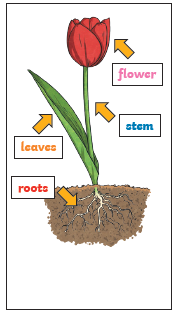 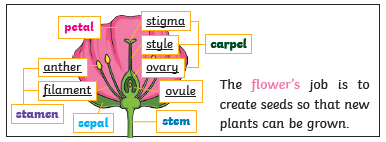 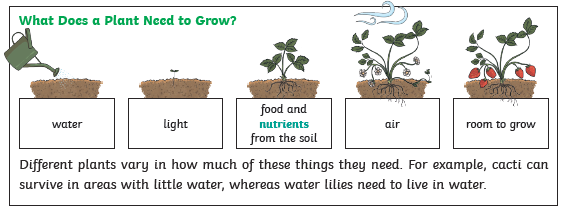 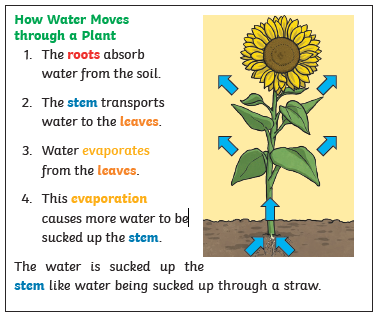 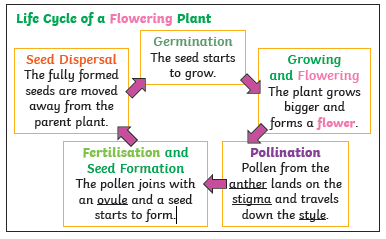 